2ème dimanche du Carême    Année A Dimanche 5 mars 2023 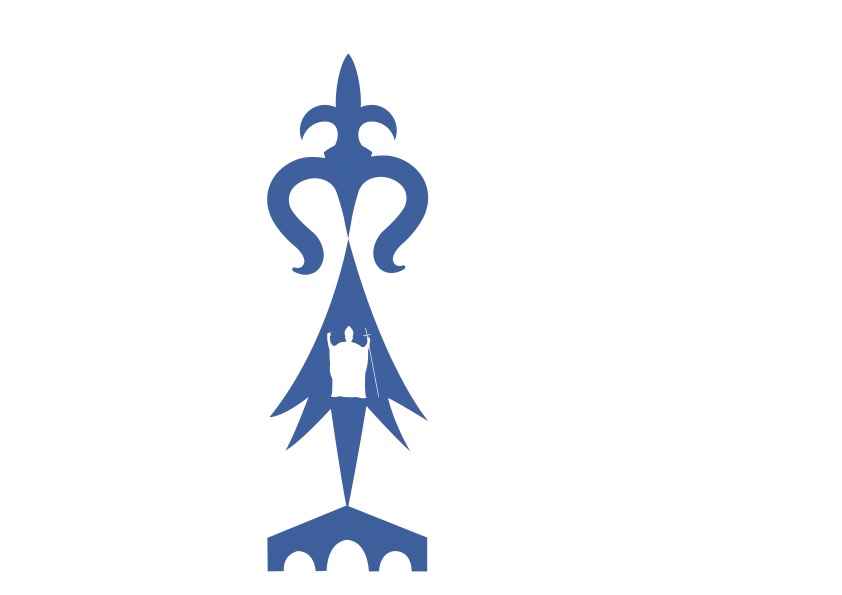 Presbytère permanence d’accueil du mardi au samedi de 9h30 à 12h  et le mercredi de 14h30 à 17h30. Le lundi le presbytère est fermé. Messe à partir du mardi à la chapelle St Ivy à 9h. Adoration du Saint Sacrement à la chapelle St Ivy le mercredi de 9h30 à 18h.Messe tous les samedis à la basilique à 9h en l’honneur de Notre Dame de Joie Possibilité de confessions sur rendez-vous Chapelet Kergrist vendredi 10 mars à 14h Obsèques :  Simone GALLOU ; Marie Madeleine LE CLEZIO ; Marie Madeleine HEMON ; Suzanne ABRAHAM ; Francis EUZENOT ; Marie Pierre PALARICMardi 7 mars : journée athénée funérailles 9h30-17h30 Vannes Jeudi 9 mars : 10h - 12h équipe pastoraleVendredi 10 mars : 20h pole communication Samedi 11 mars :  Patronage de 14h à 18h Chorale d'enfants de 6 à 18 ans. 9h30 le dimanche matin à la basilique. Les servants seront pris en charge à partir de 10h30 à la sacristie. Renseignements et inscriptions 0609185426.  Nouveau Rosaire mensuel à l’autel de Notre Dame de Joie les 1ers samedis du mois, de 16h à 17h30. Prochain rdv le samedi 1er avril. Le groupe de prière « Alléluia » se retrouve le vendredi 24 mars prochain à la chapelle St Ivy à 17h.  La réunion du groupe de réflexion et prière sur la Divine Volonté et les écrits de Luisa Piccaretta aura lieu à la Maison Notre Dame de Joie (Aumônerie de l’Enseignement Public, rez-de-chausée, à côté du presbytère) le mardi 28 mars de 20h à 21h30 JMJ DE PONTIVY 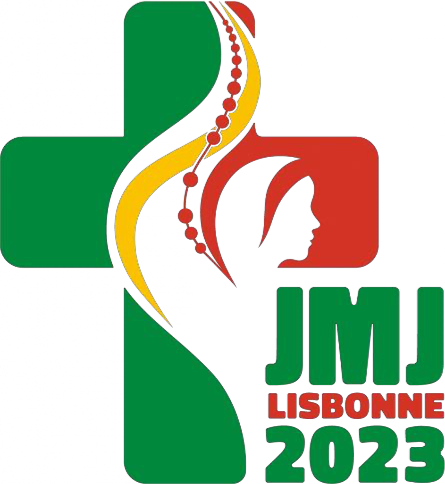 Bonjour à tous !
C'est parti pour notre VENTE DE CHOCOLATS !LES BENEFICES DE CETTE ACTION FINANCERONT LES JMJ DE CET ETE A LISBONNE POUR LES JEUNES DE PONTIVY.Nous avons choisi des chocolats fabriqués en France. Certains sont issus du commerce équitable et/ou de l’agriculture biologique. Alors n’hésitez pas et faites-en profiter votre famille, vos amis, vos voisins et même vos collègues ! Pour commander, c’est simple ! Rendez-vous sur notre boutique en ligne : asso.initiatives.fr Code d’accès : TTKWEV Vous pourrez régler directement par carte bancaire. ➢  Date limite des commandes groupées : le dimanche 12 mars, pour une livraison les 5, 6 et 7 avril de 10h à 17h à l'aumônerie (presbytère) ou sur rendez-vous (06 71 78 69 60) ➢  Date limite des commandes individuelles livrées à domicile ou en relais : le mardi 4 avril. Un grand merci à vous pour votre soutien et votre participation, Les membres de JMJ DE PONTIVY Collégiens : Pèlerinage diocésain des jeunes collégiens à Lourdes du 17 au 23 avril. N’hésitez pas à y inscrire vos jeunes. polejeune56@gmail.com La paroisse prend en charge la moitié des frais. Sortie à la vallée des saints le 25 mars prochain.  Renseignements auprès d’Isabelle Gandon  et aeppontivy@gmail.com Pèlerinage Diocésain des adultes à LOURDES du 23 au 29 mai 2023 Pélerins : Malades, Agés, Handicapés, inscription dès maintenant auprès d'Annie GUILLEMOT :  06 70 73 29 57 Jean JAHIER  06 81 18 27 32 Toutes ces personnes seront prises en charge par l’hospitalité en accueil médicalisé. Pour les paroissiens de l’ensemble paroissial de PONTIVY s’inscrire au presbytère de PONTIVY. Dimanche 19 mars à 15h Eglise Abbatiale Notre Dame de Timadeuc à Bréhan. Concert de l’ensemble vocal Kreischoeur et Teddy Garbet à l’orgue. 14 stations du chemin de croix en alternance avec les 14 chorals de La Passion selon l’Evangile selon Saint Matthieu de J.S BACH  Évangile (Mt 17, 1-9)En ce temps-là, Jésus prit avec lui Pierre, Jacques et Jean son frère, et il les emmena à l’écart, sur une haute montagne. Il fut transfiguré devant eux ; son visage devint brillant comme le soleil, et ses vêtements, blancs comme la lumière. Voici que leur apparurent Moïse et Élie, qui s’entretenaient avec lui. Pierre alors prit la parole et dit à Jésus : « Seigneur, il est bon que nous soyons ici ! Si tu le veux, je vais dresser ici trois tentes, une pour toi, une pour Moïse, et une pour Élie. » Il parlait encore, lorsqu’une nuée lumineuse les couvrit de son ombre, et voici que, de la nuée, une voix disait : « Celui-ci est mon Fils bien-aimé, en qui je trouve ma joie : écoutez-le ! » Quand ils entendirent cela, les disciples tombèrent face contre terre et furent saisis d’une grande crainte. Jésus s’approcha, les toucha et leur dit : « Relevez-vous et soyez sans crainte ! » Levant les yeux, ils ne virent plus personne, sinon lui, Jésus, seul. En descendant de la montagne, Jésus leur donna cet ordre : « Ne parlez de cette vision à personne, avant que le Fils de l’homme soit ressuscité d’entre les morts. »Ensemble paroissial de Pontivy Kergrist - Neulliac - Le Sourn - Saint - Thuriau Presbytère- 1, Place Bourdonnay du Clézio 56300 Pontivy paroisse-pontivy.fr.  / tél : 02 97 25 02 53 / pontivyparoisse@gmail.comPropositions de Carême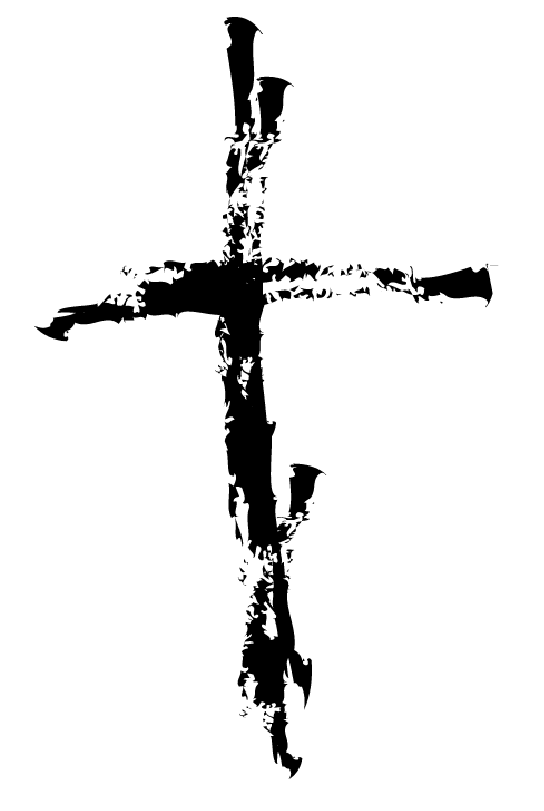 22/02/23 – 09/04/23  Laissons-nous réconcilier par le Christ Prions avec Lui ardemment  Tous les vendredis du Carême à 15h à la basilique : Chemin de Croix animé par les clochers.  Venez nombreux.  Vendredi Saint à 20h30 : chemin de Croix vivant dans le square Lenglier. Dimanche 26 mars et dimanche 2 avril à 15h : Passion de Loudéac  Vivons de Sa charité La paroisse a choisi d'offrir son principal effort de Carême pour le Liban et particulièrement le foyer de personnes âgées de Ghodras tenu par les filles de Notre Dame des douleurs.  Les écoles privées de Pontivy y participeront en offrant leur bol de riz.  Joignez-vous à eux en déposant votre participation dans la boite aux lettres du presbytère ou en participant au bol de riz le 17 mars à 19h à Bolumet durant lequel sera présenté le foyer de Ghodras. (voir également le site internet de la paroisse). https://fnddghodrassliban.wixsite.com/fndd https://www.facebook.com/FoyerNotreDamedesDouleurs.Ghodras/ https://www.saintfrai.org Pour participer au bol de riz, merci de vous inscrire au presbytère avant le 14 mars.Prochains rendez-vous Samedi 11 mars messe à 18h à la basilique  Dimanche 12 mars Messe 11h à la basilique Samedi 18 mars messe à 18h à la basilique  Dimanche 19 mars Messe à 9h30 à Kergrist Dimanche 19 mars Messe à 9h à la basilique       pour la FNACADimanche 19 mars Messe 11h à la basilique  au cours de la messe : scrutins des catéchumènes, remise des évangiles aux enfants et sacrements des malades (s’inscrire au presbytère, pour toutes les personnes souhaitant recevoir ce sacrement)Jeudi 30 mars, 20h, à la basilique : soirée de miséricorde et de réconciliation : prière, chants, adoration et confessions. Deux matinées de confessions :  Samedi 1 avril et le samedi Saint 8 avril de 9h30 à 12h à la basilique 